Πρόσκληση εκδήλωσης ενδιαφέροντος
Με προσφυγή στη διαδικασία διαπραγμάτευσης χωρίς προηγούμενη δημοσίευση, σύμφωνα με το άρθρο 32, παρ. 2 περ. γ, του ν.4412/2016, για την ανάδειξη αναδόχου παροχής υπηρεσιών σίτισης με την διανομή ετοίμων γευμάτων (CPV: 55320000-9), για τις ανάγκες της Δομής Φιλοξενίας Ασυνόδευτων Ανηλίκων «Άγιος Αθανάσιος».Έχοντας υπόψη :του ν. 4412/2016 (Α’ 147) “Δημόσιες Συμβάσεις Έργων, Προμηθειών και Υπηρεσιών (προσαρμογή στις Οδηγίες 2014/24/ ΕΕ και 2014/25/ΕΕ)», όπως τροποποιήθηκε και ισχύει.του ν. 4700/2020 (Α’ 127) «Ενιαίο κείμενο Δικονομίας για το Ελεγκτικό Συνέδριο, ολοκληρωμένο νομοθετικό πλαίσιο για τον προσυμβατικό έλεγχο, τροποποιήσεις στον Κώδικα Νόμων για το Ελεγκτικό Συνέδριο, διατάξεις για την αποτελεσματική απονομή της δικαιοσύνης και άλλες διατάξεις» και ιδίως των άρθρων 324-337του ν. 4013/2011 (Α’ 204) «Σύσταση ενιαίας Ανεξάρτητης Αρχής Δημοσίων Συμβάσεων και Κεντρικού Ηλεκτρονικού Μητρώου Δημοσίων Συμβάσεων…», του ν. 3548/2007 (Α’ 68) «Καταχώριση δημοσιεύσεων των φορέων του Δημοσίου στο νομαρχιακό και τοπικό Τύπο και άλλες διατάξεις»,  του ν. 4601/2019 (Α’ 44) «Εταιρικοί μετασχηματισμοί και εναρμόνιση του νομοθετικού πλαισίου µε τις διατάξεις της Οδηγίας 2014/55/ΕΕ του Ευρωπαϊκού Κοινοβουλίου και του Συμβουλίου της 16ης Απριλίου 2014 για την έκδοση ηλεκτρονικών τιμολογίων στο πλαίσιο δημοσίωνσυμβάσεων και λοιπές διατάξεις»του π.δ. 39/2017 (Α’ 64) «Κανονισμός εξέτασης προδικαστικών προσφυγών ενώπιων της Α.Ε.Π.Π.»της υπ' αριθμ. 57654/22.05.2017 Απόφασης του Υπουργού Οικονομίας και Ανάπτυξης με θέμα : “Ρύθμιση ειδικότερων θεμάτων λειτουργίας και διαχείρισης του Κεντρικού Ηλεκτρονικού Μητρώου Δημοσίων Συμβάσεων (ΚΗΜΔΗΣ)” (Β’ 1781) της αριθμ. Κ.Υ.Α. οικ. 60967 ΕΞ 2020 (B’ 2425/18.06.2020) «Ηλεκτρονική Τιμολόγηση στο πλαίσιο των Δημόσιων Συμβάσεων δυνάμει του ν. 4601/2019» (Α΄44)της αριθμ. 63446/2021 Κ.Υ.Α. (B’ 2338/02.06.2020) «Καθορισμός Εθνικού Μορφότυπου ηλεκτρονικού τιμολογίου στο πλαίσιο των Δημοσίων Συμβάσεων».του ν. 3419/2005 (Α’ 297) «Γενικό Εμπορικό Μητρώο (Γ.Ε.ΜΗ.) και εκσυγχρονισμός της Επιμελητηριακής Νομοθεσίας»του ν. 4635/2019 (Α’167) « Επενδύω στην Ελλάδα και άλλες διατάξεις» και ιδίως  των άρθρων 85 επ.του ν. 4727/2020 (Α’ 184) «Ψηφιακή Διακυβέρνηση (Ενσωμάτωση στην Ελληνική Νομοθεσία της Οδηγίας (ΕΕ) 2016/2102 και της Οδηγίας (ΕΕ) 2019/1024) – Ηλεκτρονικές Επικοινωνίες (Ενσωμάτωση στο Ελληνικό Δίκαιο της Οδηγίας (ΕΕ) 2018/1972 και άλλες διατάξεις», του ν. 2859/2000 (Α’ 248) «Κύρωση Κώδικα Φόρου Προστιθέμενης Αξίας», του ν. 2121/1993 (Α’ 25) «Πνευματική Ιδιοκτησία, Συγγενικά Δικαιώματα και Πολιτιστικά Θέματα», του Κανονισμού (ΕΕ) 2016/679 του ΕΚ και του Συμβουλίου, της 27ης Απριλίου 2016, για την προστασία των φυσικών προσώπων έναντι της επεξεργασίας των δεδομένων προσωπικού χαρακτήρα και για την ελεύθερη κυκλοφορία των δεδομένων αυτών και την κατάργηση της οδηγίας 95/46/ΕΚ (Γενικός Κανονισμός για την Προστασία Δεδομένων) (Κείμενο που παρουσιάζει ενδιαφέρον για τον ΕΟΧ) OJ L 119, του ν. 4624/2019 (Α’ 137) «Αρχή Προστασίας Δεδομένων Προσωπικού Χαρακτήρα, μέτρα εφαρμογής του Κανονισμού (ΕΕ) 2016/679 του Ευρωπαϊκού Κοινοβουλίου και του Συμβουλίου της 27ης Απριλίου 2016 για την προστασία των φυσικών προσώπων έναντι της επεξεργασίας δεδομένων προσωπικού χαρακτήρα και ενσωμάτωση στην εθνική νομοθεσία της Οδηγίας (ΕΕ) 2016/680 του Ευρωπαϊκού Κοινοβουλίου και του Συμβουλίου της 27ης Απριλίου 2016 και άλλες διατάξεις»,Το Ν.4446/2016 «Πτωχευτικός Κώδικας, Διοικητική Δικαιοσύνη, Τέλη-Παράβολα, Οικειοθελής αποκάλυψη φορολογητέας ύλης παρελθόντων ετών, Ηλεκτρονικές συναλλαγές, Τροποποιήσεις του Ν.4270/2014 και λοιπές διατάξεις» (ΦΕΚ 240/Α/22-12-2016).Το Ν.3979/2011 «Για την ηλεκτρονική διακυβέρνηση και λοιπές διατάξεις» (ΦΕΚ 138/Α/16-06-2011), όπως ισχύει.Το άρθρο 64 του Ν.4172/2013 «Φορολογία εισοδήματος, επείγοντα μέτρα εφαρμογής του ν. 4046/2012, του ν. 4093/2012 και του ν. 4127/2013 και άλλες διατάξεις» (ΦΕΚ 167/Α/23-07-2013), όπως ισχύει.Την υπ' αριθμ. 1191/14-03-2017 Κ.Υ.Α. «Καθορισμός του χρόνου, τρόπου υπολογισμού της διαδικασίας παρακράτησης και απόδοσης της κράτησης 0,06% υπέρ της Αρχής Εξέτασης Προδικαστικών Προσφυγών (Α.Ε.Π.Π.), καθώς και των λοιπών λεπτομερειών εφαρμογής της παραγράφου 3, του άρθρου 350 του ν.4412/2016)» (ΦΕΚ 969/Β/22-03-2017).Την με αριθμ πρωτ. 3185/18-10-2021 Απόφαση ένταξης της Δράσης «Ν.Π. Α.Μ.Κ.Ε. Κέντρο Νέων Ηπείρου για την υλοποίηση του έργου “Ενίσχυση Λειτουργίας της Δομής Φιλοξενίας Ασυνόδευτων Ανηλίκων Αγ. Αθανάσιος στους Ασπραγγέλους Ζαγορίου”» με Κωδικό ΟΠΣ 5131944, στο πλαίσιο της HOME/2020/AMIF/AG/EMAS/0132 συμφωνίας χρηματοδότησης με την Ευρωπαϊκή Επιτροπή για το πρόγραμμα «Ενίσχυση συστήματος Υποδοχής και Λειτουργίας Δομών Ασυνόδευτων Ανηλίκων στην Ελλάδα» (“Reinforcing the UAM Reception and Accommodation System in Greece”) και της υπ’ αρ. 2089/16-07-2021 κοινής απόφασης των Υπουργών Ανάπτυξης και Επενδύσεων και Μετανάστευσης και Ασύλου (Α/Α Πρόσκλησης 5025). Η Δράση συγχρηματοδοτείται από τον Μηχανισμό Έκτακτης Βοήθειας του Ταμείου Ασύλου Μετανάστευσης και Ένταξης της Ευρωπαϊκής Ένωσης.Το από 18/03/2015 Καταστατικό της ΑΜΚΕ – Κέντρο Νέων Ηπείρου όπως τροποποιήθηκε και ισχύει.Το απόσπασμα πρακτικού της αρίθμ. 1/26-2-2021 πρακτικό του ΔΣ της ΑΜΚΕ ΚΝΗ περί εξουσιοδότησης υπογραφής του ΠροέδρουΤο νέο Τεχνικό Δελτίο με MIS 5163936 που κατατέθηκε κατόπιν της αρίθμ. 5629 Πρόσκλησης του Υπουργείου Μετανάστευσης και Ασύλου (με αρίθμ. πρωτ. 260/2-2-2022-ημερομηνία λήξης υποβολής προτάσεων η 31η Μαρτίου 2022), στο οποίο προβλέπεται η μετεγκατάσταση της Δομής από 1-5-2022 σε νέο κτίριο, όπου λόγω μη ύπαρξης υποδομής για την παρασκευή γευμάτων η σίτιση των ωφελούμενων θα πραγματοποιείται μέσω υπηρεσιών catering.Το με αριθ πρωτ. YCE/22/PR/038/REQ/22-04-2022 Πρωτογενές Αίτημα Δαπάνης για την έγκριση του, ποσού εβδομήντα πέντε χιλιάδων εβδομήντα δύο ευρώ (75.072,00€), χωρίς Φ.Π.Α., για την προμήθεια υπηρεσιών σίτισης με την διανομή ετοίμων γευμάτων (CPV: 55320000-9), για τις ανάγκες της Δομής Φιλοξενίας Ασυνόδευτων Ανηλίκων «Άγιος Αθανάσιος».Την με αριθμ πρωτ YCE/22/PR/038/APR2/22-04-2022 Απόφαση Έγκρισης Δαπάνης.Την με αιρθμ πρωτ YCE/22/PR/038/APR-Proc/22-04-2022 Απόφαση Έγκρισης Διαδικασιών για την έκτακτη και επιτακτική ανάγκη προμήθειας υπηρεσιών σίτισης με την διανομή ετοίμων γευμάτων (CPV: 55320000-9), για τις ανάγκες της Δομής Φιλοξενίας Ασυνόδευτων Ανηλίκων «Άγιος Αθανάσιος».Την έκτακτη και επιτακτική ανάγκη για την προμήθεια υπηρεσιών σίτισης με την διανομή έτοιμων γευμάτων για τις ανάγκες της Δομής Φιλοξενίας Ασυνόδευτων Ανηλίκων «Άγιος Αθανάσιος» από 1/05/2022 έως 31/07/2022.Την παρ. 10 του αρ. 6 του ν. 4412/16 περί παρέκκλισης των διατάξεων του νόμου.Η εν λόγω δαπάνη θα επιβαρύνει τον τακτικό προϋπολογισμό του έργου: Λειτουργία Δομής Φιλοξενίας Ασυνόδευτων Ανηλίκων «Άγιος Αθανάσιος» με κωδικό ΟΠΣ 5163936.ΑΡΘΡΟ 1ο : ΑΝΤΙΚΕΙΜΕΝΟ ΤΗΣ ΠΡΟΣΚΛΗΣΗΣΚ Α Λ Ο Υ Μ Ε Όλους τους ενδιαφερόμενους να λάβουν μέρος στην από το νόμο προβλεπόμενη διαδικασία διαπραγμάτευσης είναι η ανάδειξη αναδόχου παροχής υπηρεσιών σίτισης με την διανομή ετοίμων γευμάτων (CPV: 55320000-9), για της ανάγκες της Δομής Φιλοξενίας Ασυνόδευτων Ανηλίκων «Άγιος Αθανάσιος, στο Πέραμα Ιωαννίνων συνολικού προϋπολογισμού είκοσι οκτώ χιλιάδων διακοσίων εβδομήντα επτά ευρώ και δώδεκα λεπτών (28.277,12€), συμπεριλαμβανομένου του Φ.Π.Α. από την 1/05/2022 έως τις 31/07/2022. Ο συνολικός Προϋπολογισμός αναλύεται ως εξής:ΑΡΘΡΟ 2ο : ΓΕΝΙΚΟΙ ΟΡΟΙ ΠΡΟΣΦΟΡΩΝ
(Δυνατότητα υποβολής – ισχύς – κριτήριο κατακύρωσης – νόμισμα – γλώσσα)Οι ενδιαφερόμενοι, φυσικά ή νομικά πρόσωπα, παρακαλούνται να υποβάλουν τις προσφορές τους στα Γραφεία της ΑΜΚΕ Κέντρο Νέων Ηπείρου επί της οδού Καπλάνη 10, ΤΚ:454 44 στα Ιωάννινα. Καταληκτική ημερομηνία προσφορών 29-04-2022 και ώρα 11:00.Προσφορές οι οποίες αναφέρονται σε μέρος και όχι στο σύνολο των  απαιτούμενων ειδών δεν θα λαμβάνονται υπόψη.Κριτήριο ανάθεσης θα είναι η πλέον συμφέρουσα από οικονομική άποψη προσφορά βάσει τιμής, για το σύνολο των απαιτούμενων ειδών. Δεν επιτρέπονται εναλλακτικές προσφορές.Οι προσφορές θα ισχύουν και θα δεσμεύουν τους οικονομικούς φορείς, για εκατό είκοσι (120) ημέρες από την επομένη της διενέργειας της παρούσας Πρόσκλησης. Προσφορά η οποία ορίζει χρόνο ισχύος μικρότερο από τον ανωτέρω προβλεπόμενο απορρίπτεται.Η εκτιμώμενη αξία της σύμβασης ανέρχεται στο ποσό συνολικού προϋπολογισμού είκοσι οκτώ χιλιάδων διακοσίων επτακοσίων εβδομήντα ευρώ και δώδεκα λεπτών (28.277,12€), συμπεριλαμβανομένου του Φ.Π.Α.Κατά τα λοιπά και για τις περιπτώσεις που δεν αναφέρονται ρητά στην παρούσα Πρόσκληση και τα παραρτήματα τα οποία αποτελούν αναπόσπαστο μέρος της, θα εφαρμόζονται οι κείμενες σχετικές διατάξεις.Λοιπές πληροφορίες παρέχονται από τους Παπαθανασίου Σωκράτη (6939738639) και Λαμπράκη Χρήστο (6936738633).ΑΡΘΡΟ 3ο  :  ΔΙΑΡΚΕΙΑ ΣΥΜΒΑΣΗΣ
(Άρθρο 53 παρ 2 εδ. ια και άρθρο 217 του Ν.4412/2016)Η ισχύς των συμβάσεων που θα συναφθούν θα ξεκινούν από την υπογραφή τους και θα λήγουν με την 31-07-2022.ΑΡΘΡΟ 4ο  : ΔΙΚΑΙΩΜΑ ΣΥΜΜΕΤΟΧΗΣΔικαίωμα συμμετοχής στην Πρόσκληση έχουν φυσικά ή νομικά πρόσωπα και, σε περίπτωση ενώσεων οικονομικών φορέων, τα μέλη αυτών, που είναι εγκατεστημένα σε α) κράτος-μέλος της Ένωσης, β) κράτος-μέλος του Ευρωπαϊκού Οικονομικού Χώρου (Ε.Ο.Χ.), γ) τρίτες χώρες που έχουν υπογράψει και κυρώσει τη ΣΔΣ, στο βαθμό που η υπό ανάθεση δημόσια σύμβαση καλύπτεται από τα Παραρτήματα 1, 2, 4 και 5 και τις γενικές σημειώσεις του σχετικού με την Ένωση Προσαρτήματος I της ως άνω Συμφωνίας, καθώς και δ) σε τρίτες χώρες που δεν εμπίπτουν στην περίπτωση γ΄ της παρούσας παραγράφου και έχουν συνάψει διμερείς ή πολυμερείς συμφωνίες με την Ένωση σε θέματα διαδικασιών ανάθεσης δημοσίων συμβάσεων.ΑΡΘΡΟ 5ο :ΧΡΟΝΟΣ ΙΣΧΥΟΣ ΠΡΟΣΦΟΡΩΝ
(Άρθρο 97 του Ν.4412/2016)Η προσφορά ισχύει και δεσμεύει τον προσφέροντα για χρονικό διάστημα εκατό είκοσι (120) ημερών από την επομένη της διενέργειας της παρούσας πρόσκλησης εκδήλωσης ενδιαφέροντος. Προσφορά που ορίζει χρόνο ισχύος μικρότερο του ανωτέρω αναφερόμενου, απορρίπτεται ως απαράδεκτη.Για τυχόν παράταση της ισχύος της προσφοράς, εφαρμόζονται τα αναφερόμενα στην παρ 4 του άρθρου 97 του Ν.4412/2016.ΑΡΘΡΟ 6ο  :  ΚΡΙΤΗΡΙΟ ΑΝΑΘΕΣΗΣ
(Άρθρο 86 Ν.4412/2016)Κριτήριο ανάθεσης θα είναι η πλέον συμφέρουσα από οικονομική άποψη προσφορά βάσει τιμής για το σύνολο των απαιτούμενων ειδών. Η προσφερόμενη τιμή́ αφορά́ το ημερήσιο κόστος σίτισης με παροχή έτοιμου γεύματος ανά́ διαμένοντα στη Δομή. Στην τιμή́ περιλαμβάνονται οι εκ του νόμου προβλεπόμενες κρατήσεις, ως και κάθε άλλη επιβάρυνση, εκτός από́ το Φ.Π.Α., για την προετοιμασία, παρασκευή και την διανομή των έτοιμων γευμάτων καθώς και το κόστος μεταφοράς και παράδοσης των γευμάτων στην Δομή Φιλοξενίας Άγιος Αθανάσιος. ΑΡΘΡΟ 7ο:  ΤΟΠΟΣ ΚΑΙ ΧΡΟΝΟΣ ΥΠΟΒΟΛΗΣ ΠΡΟΣΦΟΡΩΝΤόπος / χρόνος υποβολής προσφορώνΟι ενδιαφερόμενοι υποβάλλουν σφραγισμένο φάκελο, στα γραφεία της Α.Μ.Κ.Ε.-Κέντρο Νέων Ηπείρου (Καπλάνη 10 – 45445 Ιωάννινα) μέχρι την Παρασκευή 29 Μαρτίου 2022 και ώρα 11:00 μετά το πέρας της οποίας ουδεμία αίτηση γίνεται δεκτή. Τις αιτήσεις μπορούν να καταθέτουν οι ενδιαφερόμενοι αυτοπροσώπως ή νομίμως εξουσιοδοτημένο από αυτούς άτομο ή ταχυδρομικά. Η ημερομηνία κατάθεσης των φακέλων των προσφορών θα αποδεικνύεται με τη λήψη αριθμού πρωτοκόλλου εισερχομένου εγγράφου. Οι προσφορές θα υποβάλλονται  μέσα σε καλά σφραγισμένο φάκελο, στον οποίο θα αναγράφονται ευκρινώς :		α. Η λέξη «ΠΡΟΣΦΟΡΑ» με κεφαλαία γράμματα.		β. Η επωνυμία της αναθέτουσας αρχής.		γ. Ο τίτλος της παρούσας πρόσκλησης.		δ. Η καταληκτική ημερομηνία (ημερομηνία λήξης προθεσμίας υποβολής προσφορών).		ε.  Τα στοιχεία του οικονομικού φορέα.Η Αποσφράγιση των προσφορών θα γίνει στα γραφεία της ΑΜΚΕ - ΚΝΗ (Καπλάνη 10 – 45445 Ιωάννινα), την Παρασκευή 29 Μαρτίου 2022 και ώρα 12:00 μ.μ.Με την υποβολή των προσφορών οι οικονομικοί φορείς καλούνται να προσκομίσουν επί ποινή αποκλεισμού τα εξής δικαιολογητικά:Απόσπασμα ποινικού μητρώου, έκδοσης τελευταίου τριμήνου από την ως άνω ειδοποίηση, ή ελλείψει αυτού, ισοδύναμου εγγράφου, που εκδίδεται από αρμόδια δικαστική ή διοικητική αρχή του κράτους-μέλους ή της χώρας καταγωγής ή της χώρας όπου είναι εγκατεστημένος ο οικονομικός φορέας, από το οποίο προκύπτει ότι πληρούνται αυτές οι προϋποθέσεις, που να έχει εκδοθεί έως τρεις (3) μήνες πριν από την υποβολή του.Πιστοποιητικά που εκδίδονται από τις αρμόδιες κατά περίπτωση Αρχές, από τα οποία να προκύπτει ότι ο οικονομικός φορέας είναι ενήμερος ως προς τις υποχρεώσεις τους που αφορούν τις εισφορές κοινωνικής ασφάλισης κύριας και επικουρικής, το οποίο να καλύπτει και το διάστημα υποβολής της προσφοράς.Πιστοποιητικό από αρμόδια αρχή από το οποίο να προκύπτει ότι ο οικονομικός φορέας είναι ενήμερος ως προς τις φορολογικές υποχρεώσεις του, το οποίο να καλύπτει και το διάστημα υποβολής της προσφοράς.Ενιαίο Πιστοποιητικό Δικαστικής Φερεγγυότητας από το αρμόδιο Πρωτοδικείο, από το οποίο προκύπτει ότι δεν τελούν υπό πτώχευση, πτωχευτικό συμβιβασμό ή υπό αναγκαστική διαχείριση ή δικαστική εκκαθάριση ή ότι δεν έχουν υπαχθεί σε διαδικασία εξυγίανσης,Για τις ΙΚΕ προσκομίζεται επιπλέον και πιστοποιητικό του Γ.Ε.Μ.Η. περί μη έκδοσης απόφασης λύσης ή κατάθεσης αίτησης λύσης του νομικού προσώπου, ενώ για τις ΕΠΕ προσκομίζεται επιπλέον πιστοποιητικό μεταβολών.Εκτύπωση της καρτέλας “Στοιχεία Μητρώου/ Επιχείρησης” από την ηλεκτρονική πλατφόρμα της Ανεξάρτητης Αρχής Δημοσίων Εσόδων, όπως αυτά εμφανίζονται στο taxisnet,  από την οποία να προκύπτει η μη αναστολή της επιχειρηματικής δραστηριότητάς τους.Στις περιπτώσεις που ο οικονομικός φορέας είναι νομικό πρόσωπο και υποχρεούται, κατά την κείμενη νομοθεσία, να δηλώνει την εκπροσώπηση και τις μεταβολές της σε αρμόδια αρχή (πχ ΓΕΜΗ) προσκομίζει σχετικό πιστοποιητικό ισχύουσας εκπροσώπησης, το οποίο πρέπει να έχει εκδοθεί έως τριάντα (30) εργάσιμες ημέρες πριν από την υποβολή του. Στις λοιπές περιπτώσεις τα κατά περίπτωση νομιμοποιητικά έγγραφα νόμιμης εκπροσώπησης (όπως καταστατικά, αντίστοιχα ΦΕΚ, συγκρότηση Δ.Σ. σε σώμα, σε περίπτωση Α.Ε., κλπ., ανάλογα με τη νομική μορφή του  οικονομικού φορέα), συνοδευόμενα από υπεύθυνη δήλωση του νόμιμου εκπροσώπου ότι εξακολουθούν να ισχύουν κατά την υποβολή τους.Για την απόδειξη της νόμιμης σύστασης και των μεταβολών του νομικού προσώπου, εφόσον αυτή προκύπτει από πιστοποιητικό αρμόδιας αρχής (πχ γενικό πιστοποιητικό του ΓΕΜΗ), αρκεί η υποβολή αυτού, εφόσον έχει εκδοθεί έως τρεις (3) μήνες πριν από την υποβολή του. Στις λοιπές περιπτώσεις τα κατά περίπτωση νομιμοποιητικά έγγραφα νόμιμης σύστασης και μεταβολών (όπως καταστατικά, πιστοποιητικά μεταβολών, αντίστοιχα ΦΕΚ, κλπ., ανάλογα με τη νομική μορφή του οικονομικού φορέα), συνοδευόμενα από υπεύθυνη δήλωση του νόμιμου εκπροσώπου ότι εξακολουθούν να ισχύουν κατά την υποβολή τους.Υπεύθυνη Δήλωση συμπληρωμένη, κατά περίπτωση, με βάση το υπόδειγμα που επισυνάπτεται στο Παράρτημα ΙΙΙ της παρούσας Πρόσκλησης και αποτελεί αναπόσπαστο μέρος αυτής. ΑΡΘΡΟ 8ο  :  ΕΚΤΕΛΕΣΗ ΥΠΗΡΕΣΙΩΝ ΚΑΙ ΠΡΟΜΗΘΕΙΩΝΕίδος – Ποσότητα-Εκτιμώμενος ΠροϋπολογισμόςΕΚΤΙΜΩΜΕΝΕΣ ΠΟΣΟΤΗΤΕΣΣε κάθε ημερήσιο γεύμα σίτισης θα προσφέρονται ανά φιλοξενούμενο: πρωινό, δεκατιανό, μεσημεριανό και βραδινό. Ο ημερήσιος αριθμός γευμάτων θα διαμορφώνεται ανάλογα με τις εκάστοτε ανάγκες της ΔΟΜΗΣ φιλοξενίας Άγιος Αθανάσιος και δεν θα ξεπερνάει τα σαράντα (40).Η τιμή́ αφορά́ το ημερήσιο κόστος σίτισης με παροχή έτοιμου γεύματος ανά́ διαμένοντα στη Δομή φιλοξενίας ασυνόδευτων ανηλίκων «Άγιος Αθανάσιος». Στην τιμή́ περιλαμβάνονται οι εκ του νόμου προβλεπόμενες κρατήσεις, ως και κάθε άλλη επιβάρυνση, εκτός από́ το Φ.Π.Α., για την προετοιμασία, παρασκευή και την διανομή καθώς και το κόστος μεταφοράς και παράδοσης των γευμάτων στην Δομή Φιλοξενίας ασυνόδευτων ανηλίκων «Άγιος Αθανάσιος».Τεχνικές ΠροδιαγραφέςΣύμφωνα με το Παράρτημα ΙΙ της παρούσας Πρόσκλησης.Χρόνοςκαι τόπος παράδοσηςΗ παραγγελία των φαγητών, η ποσότητα των μερίδων, καθώς και διάφορες οδηγίες για την παρασκευή τους, βάσει του μηνιαίου ή εβδομαδιαίου προγράμματος (παρουσιάζεται ενδεικτικά στο Παράρτημα ΙΙ), θα δίνονται εβδομαδιαία εγγράφως με e-mail ή τηλεφωνικά.Η διανομή των γευμάτων θα πρέπει να γίνεται στις 12:00-13:30 μ.μ. για το μεσημεριανό γεύμα και στις 19:00-19:30 μ.μ. για το δείπνο μαζί με το πρωινό και δεκατιανό της επόμενης ημέρας.Στην περίπτωση που, για οποιονδήποτε λόγο, ο προμηθευτής αρνείται, παραλείψει ή καθυστερήσει να εφοδιάσει τα ανωτέρω με τα αναγκαία είδη τροφίμων, οι αρμόδιοι οφείλουν να ενημερώνουν άμεσα εγγράφως  την Α.Α., ώστε αυτή να προβεί στις δέουσες ενέργειες όπως προβλέπεται στις  παραγράφους 5.2.1 – 5.2.2. της παρούσας.Τα υπό προμήθεια είδη θα παραδίδονται στη Δομή φιλοξενίας «’Αγιος Αθανάσιος» που βρίσκεται στο Πέραμα Ιωαννίνων στα πλαίσια της ΔΡΑΣΗΣ «Επιχορήγηση Ν.Π.  ΑΜΚΕ Κέντρο Νέων Ηπείρου για την υλοποίηση του έργου: Λειτουργία Δομής Φιλοξενίας Ασυνόδευτων Ανηλίκων “Άγιος Αθανάσιος”» με Κωδικό ΟΠΣ 5163936.ΑΡΘΡΟ 9ο :  ΧΡΗΜΑΤΟΔΟΤΗΣΗ ΤΗΣ ΣΥΜΒΑΣΗΣ- ΠΛΗΡΩΜΗ ΑΝΑΔΟΧΟΥ, ΦΟΡΟΙ, ΚΡΑΤΗΣΕΙΣΧρηματοδότηση  (Άρθρο 53 παρ 2 εδ.ζ Ν.4412/2016)Η δαπάνη βαρύνει τον προϋπολογισμό του έργου «Ενίσχυση Λειτουργίας της Δομής Φιλοξενίας Ασυνόδευτων Ανηλίκων “Άγιος Αθανάσιος”, με Κωδικό ΟΠΣ 5163936.Φόροι - ΚρατήσειςΟι νόμιμες κρατήσεις υπέρ τρίτων, όπως κάθε φορά ισχύουν, και τα έξοδα μεταφοράς των ειδών στις εγκαταστάσεις της Δομής Φιλοξενίας Ασυνόδευτων Ανηλίκων “Άγιος Αθανάσιος” θα βαρύνουν τον προμηθευτή. Ειδικότερα η αμοιβή του αναδόχου υπόκειται στις ακόλουθες κρατήσεις :1. Κράτηση ύψους 0,07% υπέρ της Ενιαίας Ανεξάρτητης Αρχής Δημοσίων Συμβάσεων, σύμφωνα με το άρθρο 375, παρ. 7 του ν. 4412/2016, η οποία υπολογίζεται επί της αξίας κάθε πληρωμής προ φόρων και κρατήσεων της αρχικής, καθώς και κάθε συμπληρωματικής σύμβασης για τις συμβάσεις ύψους μεγαλύτερου ή ίσου των χιλίων (1.000,00) ευρώ προ ΦΠΑ. Η εν λόγω κράτηση επιβαρύνεται με χαρτόσημο 3% και εισφορά υπέρ Ο.Γ.Α. 20% επί της αξίας του τέλους χαρτοσήμου.2.Κράτηση ύψους 0,06%, υπέρ της Αρχής Εξέτασης Προδικαστικών Προσφυγών, η οποία επιβάλλεται επί της συνολικής αξίας κάθε αρχικής, τροποποιητικής ή συμπληρωματικής σύμβασης προ φόρων και κρατήσεων. Επί του ποσού της κράτησης 0,06% υπέρ της Αρχής Εξέτασης Προδικαστικών Προσφυγών διενεργείται κράτηση τέλους χαρτοσήμου 3%, πλέον εισφοράς 20% υπέρ Ο.Γ.Α.Πληρωμή αναδόχου/ Δικαιολογητικά πληρωμής (άρθρο 200 παρ. 5 Ν. 4412/2016)Η πληρωμή της αξίας της ποσότητας των προϊόντων και των εργασιών  στον Προμηθευτή θα γίνεται τμηματικά μετά την οριστική, ποιοτική και ποσοτική παραλαβή των παραδοθέντων προϊόντων και των εκτελεσθέντων εργασιών από την αρμόδια Επιτροπή Παραλαβής και με την προσκόμιση των νόμιμων δικαιολογητικών μέσα σε εύλογο χρόνο απαραίτητο για την έκδοση των σχετικών ενταλμάτων πληρωμής.Ο πάροχος των υπηρεσιών θα αμείβεται για τον αριθμό των μερίδων, που θα παραδίδονται καθημερινά στην Δομή Φιλοξενίας.Απαιτούμενα δικαιολογητικά για την πληρωμή του Προμηθευτή είναι :Τιμολόγιο Πώλησης ή Παροχής Υπηρεσιών, με μέριμνα του προμηθευτήΑποδεικτικό φορολογικής και ασφαλιστικής ενημερότηταςΠοινικό ΜητρώοΠρωτόκολλο οριστικής, ποιοτικής και ποσοτικής παραλαβής.Κάθε άλλο δικαιολογητικό που τυχόν ήθελε ζητηθεί από τον υπεύθυνο που διενεργεί τον έλεγχο και την πληρωμή της δαπάνηςΗ αμοιβή του αναδόχου επιβαρύνεται με τις νόμιμες κρατήσεις σύμφωνα με τα οριζόμενα στην προηγούμενη παράγραφο.ΑΡΘΡΟ 10ο  :  ΣΥΜΒΑΤΙΚΟ ΠΛΑΙΣΙΟ – ΕΦΑΡΜΟΣΤΕΑ ΝΟΜΟΘΕΣΙΑΚατά την εκτέλεση της σύμβασης εφαρμόζονται οι διατάξεις του ν. 4412/2016, οι όροι της παρούσας διακήρυξης και συμπληρωματικά ο Αστικός Κώδικας. ΑΡΘΡΟ 11ο  :  ΟΡΟΙ ΕΚΤΕΛΕΣΗΣ ΤΗΣ ΣΥΜΒΑΣΗΣΚατά την εκτέλεση της σύμβασης ο ανάδοχος υποχρεούται να τηρεί τις υποχρεώσεις του που απορρέουν από τις διατάξεις της περιβαλλοντικής, κοινωνικοασφαλιστικής και εργατικής νομοθεσίας, που έχουν θεσπισθεί με το δίκαιο της Ένωσης, το εθνικό δίκαιο, συλλογικές συμβάσεις ή διεθνείς διατάξεις περιβαλλοντικού, κοινωνικού και εργατικού δικαίου, οι οποίες απαριθμούνται στο Παράρτημα X του Προσαρτήματος Α΄ του Ν.4412/2016. Η τήρηση των εν λόγω υποχρεώσεων ελέγχεται και βεβαιώνεται από τα όργανα που επιβλέπουν την εκτέλεση της σύμβασης και τις αρμόδιες δημόσιες αρχές και υπηρεσίες που ενεργούν εντός των ορίων της ευθύνης και της αρμοδιότητάς τους. Η σύμβαση μπορεί να τροποποιείται κατά την εκτέλεσή της, σύμφωνα με τις διατάξεις του άρθρου 132 του Ν. 4412/2016 όπως ισχύει.Η διάρκεια της σύμβασης μπορεί να παρατείνεται, σύμφωνα με τις διατάξεις του άρθρου 217 του Ν. 4412/2016 όπως ισχύει.ΑΡΘΡΟ 12ο :  ΚΑΤΑΓΓΕΛΙΑ ΤΗΣ ΣΥΜΒΑΣΗΣΗ Αναθέτων Φορέας μπορεί, με τις προϋποθέσεις που ορίζουν οι κείμενες διατάξεις, να καταγγείλει τη σύμβαση κατά τη διάρκεια της εκτέλεσής της, εφόσον η σύμβαση έχει υποστεί ουσιώδη τροποποίηση, κατά την έννοια της παρ. 4 του άρθρου 132 του ν. 4412/2016, που θα απαιτούσε νέα διαδικασία σύναψης σύμβασης.Για περισσότερες πληροφορίες ή διευκρινήσεις οι ενδιαφερόμενοι μπορούν να απευθύνονται στην ΑΜΚΕ-ΚΝΗ στα τηλέφωνα : 6936738639, 693673863.Ο Πρόεδρος του Δ.Σ. της ΑΜΚΕ – ΚΝΗΘωμάς Τσίκος-ΤσερμελήςΠαράρτημα Ι – Υπόδειγμα Οικονομικής Προσφοράς(ανήκει στη Πρόσκληση Εκδήλωσης Ενδιαφέροντος)Προς:ΣΤΟΙΧΕΙΑ ΥΠΟΨΗΦΙΟΥ ΑΝΑΔΟΧΟΥ Ο υπογράφων …………………………………………………………….… σας γνωρίζω ότι για την ανάδειξη προμηθευτή υπηρεσιών σίτισης με την διανομή ετοίμων γευμάτων (CPV: 55320000-9), για τις ανάγκες της Δομής Φιλοξενίας Ασυνόδευτων Ανηλίκων «Άγιος Αθανάσιος, στο Πέραμα Ιωαννίνων για τις ανάγκες της ΑΜΚΕ – ΚΝΗ, έλαβα γνώση όλων των όρων της παρούσας πρόσκλησης και των τεχνικών προδιαγραφών του παραρτήματος ΙΙ τους οποίους αποδέχομαι ανεπιφύλακτα, η οικονομική μας προσφορά είναι η εξής:Η παρούσα οικονομική προσφορά ισχύει μέχρι εκατόν είκοσι (120) μέρες από την επόμενη της διενέργειας της παρούσας Πρόσκλησης Εκδήλωσης Ενδιαφέροντος.Παράρτημα ΙΙ – Τεχνικές ΠροδιαγραφέςΕΙΔΙΚΗ ΣΥΓΓΡΑΦΗ ΥΠΟΧΡΕΩΣΕΩΝΗ υπηρεσία παροχής σίτισης με έτοιμα γεύματα θα αφορά κατά κανόνα ανηλίκους 12 - 18 ετών και κατ' εξαίρεση μόνο παιδιά μικρότερης ηλικίας.Τα φαγητά θα παραδίδονται στη ΔΟΜΗ φιλοξενίας Άγιος Αθανάσιος στο Πέραμα Ιωαννίνων ζεστά (άνω των 65ο C) σε ισοθερμικά κουτιά μεταφοράς. Οι σαλάτες εποχής και το τριμμένο τυρί θα μεταφέρονται επίσης σε καλυμμένα σκεύη ή σε μπολ, ώστε να διατηρούνται σε θερμοκρασία 4-8ο C.Το φαγητό που θα σερβίρεται θα πρέπει να παρασκευάζεται την ίδια ημέρα της διανομής του.Το φαγητό θα πρέπει να προσκομίζεται σε ατομικές μερίδες, σε τέτοια συσκευασία που να διασφαλίζονται απόλυτα οι κανόνες υγιεινής και η εύκολη διακίνηση και χρήση. Καθημερινά τα παρασκευαζόμενα τρόφιμα θα ακολουθούν το πρόγραμμα διαιτολογίου, το οποίο θα αποστέλλεται από την αναθέτουσα αρχή στην ανάδοχο εταιρεία σε εβδομαδιαία ή μηνιαία βάση.Οι οικονομικοί φορείς υποχρεούνται να παρέχουν τις υπηρεσίες τους ανεξάρτητα από καιρικές συνθήκες ή άλλα έκτακτα και μη προβλέψιμα φαινόμενα. Σε περίπτωση αποδεδειγμένης αδυναμίας προσέγγισης στους  ξενώνες  που οφείλεται ΜΟΝΟ σε έκτακτα καιρικά φαινόμενα, ο ανάδοχος είναι υποχρεωμένος να ζητήσει εγκαίρως την συνδρομή της Οργάνωσης. Η αλλαγή δίαιτας σιτιζόμενου (π.χ. για λόγους ασθένειας) δεν συνεπάγεται και ξεχωριστή χρέωση μερίδας, εφ’ όσον ο ανάδοχος ενημερώνεται εγκαίρως.Η μεταφορά των φαγητών στη Δομή θα γίνεται με κατάλληλο πιστοποιημένο όχημα του προμηθευτή που θα απολυμαίνεται συστηματικά.Τα φαγητά πρέπει να παραδίδονται στη Δομή Άγιος Αθανάσιος στο Πέραμα Ιωαννίνων μέσα σε ισοθερμικά κουτιά μεταφοράς και να αφήνονται μέσα στα ισοθερμικά κουτιά μεταφοράς προκειμένου να διατηρούνται στην κατάλληλη θερμοκρασία. Τα ισοθερμικά κουτιά μεταφοράς και τα άπλυτα σκεύη (σχάρες, λαμαρίνες κλπ.) πρέπει να αντικαθίστανται με καθαρά από την ανάδοχο την επόμενη ημέρα.Η ποιοτική και ποσοτική παραλαβή των φαγητών θα πραγματοποιείται από τον αρμόδιο υπάλληλο της ΑΜΚΕ Κέντρο Νέων Ηπείρου με την παρουσία του αναδόχου ή νόμιμου εκπροσώπου του που θα προσυπογράφει το σχετικό πρωτόκολλο και θα ελέγχεται εάν η παράδοση των φαγητών έγινε σύμφωνα με τους όρους της παρούσης. Ο αρμόδιος υπάλληλος διατηρεί το δικαίωμα να επιθεωρήσει ανά πάσα στιγμή τις εγκαταστάσεις του αναδόχου προκειμένου να διαπιστώσει ότι τα γεύματα παρασκευάζονται την ίδια ημέρα διανομής τους και κατά πόσο τηρείται η απαιτούμενη διαδικασία ποιοτικής – υγιεινής παρασκευής των γευμάτων.Η ανάδοχος εταιρία πρέπει να έχει τη δυνατότητα απόκρισης και αντιμετώπισης οποιουδήποτε προβλήματος δικής της ευθύνης παρουσιαστεί κατά τη διανομή των γευμάτων μέσα σε χρονικό περιθώριο το αργότερο δύο ωρών.ΠΟΙΟΤΙΚΕΣ ΠΡΟΔΙΑΓΡΑΦΕΣΘα πρέπει ο ανάδοχος να τηρεί όλες τις ισχύουσες αγορανομικές διατάξεις, Εθνική και Κοινοτική νομοθεσία, Υ.Α.Υ1γ/Γ.Π/οικ.96967/2012 - ΦΕΚ Β-2718/ 08-10-2012, τον Κώδικα Τροφίμων και Ποτών και όλους τους κανόνες υγιεινής των τροφίμων για την πρόληψη τροφικών δηλητηριάσεων και σαλμονελώσεων.Τα φαγητά να είναι παρασκευασμένα με υλικά Α΄ ποιότητας χωρίς έντονη προσθήκη σε ζωικά λίπη, ζάχαρη, αλάτι ή συμπυκνωμένους χυμούς.Το λάδι που χρησιμοποιείται στην παρασκευή γευμάτων και σαλατών να είναι ελαιόλαδο. Η ποσότητα του ελαιόλαδου για σαλάτες ελεύθερης δίαιτας θα είναι 15 γρ./μερίδα.Στα κρέατα και στον κιμά δεν θα περιλαμβάνεται χοιρινό σε καμία περίπτωση.Το κρέας και ο κιμάς να είναι άνευ οστών, Α΄ ποιότητας, κρέας νωπό, κιμάς νωπός.Το ψάρι να είναι είτε κατεψυγμένο Α΄ ποιότητας, μέρος φιλέτου του ψαριού ή φρέσκο ολόκληρο ψάριΤο κοτόπουλο να είναι νωπό Α΄ ποιότητας, χωρίς εντόσθια και οι μερίδες να περιέχουν μόνο στήθος ή μπούτι.Οι μερίδες του κρέατος (λεμονάτο – ψητό) να καλύπτονται από σάλτσα δεμένη.Οι μερίδες του ψητού κοτόπουλου να συνοδεύονται από λίγη σάλτσα δεμένη.Ο πουρές πατάτας θα γίνεται από νωπές πατάτες και όχι από σκόνη.Οι κρέμες θα γίνονται από φρέσκο γάλα και όχι συμπυκνωμένο.Ο τύπος των προσφερόμενων γιαουρτιών να είναι από γάλα αγελάδας πλήρες.Τα φαγητά θα είναι καλοβρασμένα ή καλοψημένα και καλοσερβιρισμένα στην ατομική συσκευασία.Φαγητά όπως λαδερά και σούπες θα έχουν τη σωστή αναλογία σε σάλτσα ή υγρό και ρύζι ή ζυμαρικό ή ανάλογο στερεό περιεχόμενο, ώστε να ανταποκρίνονται στις οργανοληπτικές απαιτήσεις του είδους.Οι βραστές σαλάτες και τα επιδόρπια θα παραδίδονται κρύα σε θερμοκρασίες που προβλέπονται από τη νομοθεσία.Όσα είδη είναι συσκευασμένα/ τυποποιημένα όπως τα είδη ζαχαροπλαστικής / επιδόρπια θα είναι σε ατομική συσκευασία και θα έχουν την κατάλληλη σήμανση (ημερομηνία παραγωγής/λήξης).Τα κρύα τοστ θα παραδίδονται συσκευασμένα και θα έχουν την κατάλληλη σήμανση (ημερομηνία παραγωγής /λήξης).Να χρησιμοποιούνται αυγά νωπά και όχι σκόνη αυγού.Όπου απαιτείται χρήση άλλων λιπαρών πέραν του ελαιόλαδου να χρησιμοποιείται φυτίνη Α’ ποιότητας.Τα ζυμαρικά και το ρύζι να είναι Α’ ποιότητας και ως ακολούθως: Για μακαρόνια Νούμερο 6, για παστίτσιο Νούμερο 3, κριθαράκι μέτριο, για πιλάφι και για σούπες ρύζι τύπου Καρολίνα και για ριζότο ρύζι τύπου blue-bonnet.ΣΥΜΠΛΗΡΩΜΑΤΙΚΕΣ ΠΟΙΟΤΙΚΕΣ ΠΡΟΔΙΑΓΡΑΦΕΣ1.	Η παρασκευή όλων των τροφίμων (ωμών ή μαγειρεμένων) να γίνεται με ελαιόλαδο Α’ ποιότητας.2.	Οι σάλτσες των φαγητών να παρασκευάζονται από ντοματάκια κονκασέ ή φρέσκια ντομάτα και όχι πελτέ ντομάτας.3.	ΚΡΕΑΣ: Το κρέας που χρησιμοποιείται για την παρασκευή των τροφίμων θα πρέπει να διαθέτει πιστοποίηση HALAL, να είναι νωπό, να προέρχεται από ζώο σφαγμένο σε σφαγεία που λειτουργούν νόμιμα, πριν 48 ώρες και μέχρι 6 ημέρες, να έχει υποστεί κρεοσκοπικό έλεγχο και τα κρέατα να προέρχονται από ζώα ποιοτικής κατάταξης . Τα κρέατα να προέρχονται από ζώα που βρίσκονται σε άριστη θρεπτική και φυσική κατάσταση με εξωτερικό στρώμα λίπους 1-1,5 εκ. Ο αμνός να έχει επιφανειακό λίπος πάχους όχι μεγαλύτερο των 6χλστ. Η μέτρηση θα γίνεται στην περιοχή του ισχίου του στέρνου και στην έσω επιφάνεια του μηρού. Ο κιμάς θα παρασκευάζεται από νωπό κρέας προσφάτου σφαγής από 48 ωρών έως 6 ημερών, να προέρχεται από εργαστήριο τεμαχισμού κρέατος που λειτουργεί νόμιμα, να έχει υποστεί κρεοσκοπικό έλεγχο και να φέρει τις προβλεπόμενες σφραγίδες του Κτηνιατρικού υγειονομικού ελέγχου. Απαγορεύεται η Παρασκευή κιμά από κρέας πουλερικών, επίσης αποκλείονται οι μύες της κεφαλής, το ποντίκι, πληγές αφαιμάξεως, ζώνες ενέσεων, διάφραγμα, λαπά και υπολείμματα κρέατος αποξεσμένα από οστά. Οι προμηθεύουσες τον ανάδοχο μονάδες επεξεργασίας και τεμαχισμού κρέατος θα έχουν κωδικό αριθμό κτηνιατρικής έγκρισης (κωδικό αριθμό Ε.Ε.), σύστημα ή άλλο ισοδύναμο ή θα τηρούν φακέλους αυτοελέγχων και κανόνες ορθής πρακτικής υγιεινής.4.	ΑΛΛΑΝΤΙΚΑ: Τα αλλαντικά που χρησιμοποιεί ο ανάδοχος καθώς και οι πρώτες ύλες και ενδείξεις τους να είναι σύμφωνα με τις εκάστοτε περί τροφίμων ισχύουσες διατάξεις. Οι προμηθεύουσες τον ανάδοχο μονάδες θα έχουν κωδικό αριθμό κτηνιατρικής έγκρισης (κωδικό αριθμό Ε.Ε.), σύστημα ISO 22000:2005 ή άλλο ισοδύναμο πιστοποιητικό ή θα τηρούν φακέλους αυτοελέγχων και κανόνες ορθής πρακτικής υγιεινής. Στη χρήση αλλαντικών απαγορεύεται το χοιρινό.5.	ΟΠΩΡΟΛΑΧΑΝΙΚΑ: Τα οπωρολαχανικά θα είναι πρώτης ποιότητας, της εποχής και θα πληρούν τις προδιαγραφές της Ε.Ε. Απαγορεύεται η παραλαβή φρούτων ελαττωματικών. Για τα φρούτα που προσφέρονται σε συσκευασία με περισσότερες από μια σειρά θα πρέπει όλες οι σειρές να είναι πρώτης ποιότητας. Οι συσκευασίες των οπωρολαχανικών να είναι καθαρές και απαλλαγμένες από ξένες ύλες με ευθύνη του αναδόχου. Τα οπωρολαχανικά να είναι απαλλαγμένα από υπολείμματα φυτοφαρμάκων και ραδιενεργά κατάλοιπα.6.	ΚΟΤΟΠΟΥΛΑ ΝΩΠΑ (τ. 65%): Τα κοτόπουλα που χρησιμοποιεί ο ανάδοχος θα πρέπει να έχουν επαρκή θρέψη, να έχουν σφαχτεί κανονικά και όχι λόγω αρρώστιας σε εγκεκριμένα και νόμιμα λειτουργούντα πτηνοσφαγεία. Θα πρέπει επίσης να έχουν ανεπτυγμένο μυϊκό σύστημα με δέρμα λείο και μαλακό, ξιφοειδή απόφυση του στέρνου μαλακή και άκαμπτη και να έχουν διατραφεί με καλή τροφή. Δεν θα πρέπει να αναδίδουν κακοσμία, απαλλαγμένα αλλοιώσεων, κακώσεων, εκδορών και γενικότερα θα πρέπει να φέρουν την σφραγίδα του πτηνοσφαγείου και την ημερομηνία σφαγής και ανάλωσης και να συνοδεύονται από πιστοποιητικά καταλληλόλητας του Κτηνιάτρου του πτηνοσφαγείου. Γενικά πρέπει να πληρούν τις εκάστοτε περί τροφίμων ισχύουσες διατάξεις. Να φέρουν όλες τις προβλεπόμενες ενδείξεις από τις κείμενες διατάξεις. Οι προμηθεύουσες τον ανάδοχο μονάδες επεξεργασίας και τεμαχισμού κοτόπουλων θα έχουν κωδικό αριθμό κτηνιατρικής έγκρισης (κωδικό αριθμό Ε.Ε.), ISO 22000:2005 ή άλλο ισοδύναμο πιστοποιητικό ή θα τηρούν φακέλους αυτοελέγχων και κανόνες ορθής πρακτικής υγιεινής.7.	ΚΑΤΕΨΥΓΜΕΝΑ ΨΑΡΙΑ ή ΘΑΛΑΣΣΙΝΑ: Οι προμηθεύουσες τον ανάδοχο μονάδες θα έχουν κωδικό αριθμό κτηνιατρικής έγκρισης (κωδικό αριθμό Ε.Ε.), ISO 22000:2005 ή άλλο ισοδύναμο πιστοποιητικό ή θα τηρούν φακέλους αυτοελέγχων και κανόνες ορθής πρακτικής υγιεινής. Τα προμηθευόμενα κατεψυγμένα ψάρια ή θαλασσινά (σουπιές, καλαμαράκια, χταπόδια) πρέπει να έχουν συντηρηθεί κανονικά και να μην παρουσιάζουν σημεία αφυδάτωσης, αποχρωματισμού ή οσμής μη κανονικής και γενικά να πληρούν τις εκάστοτε περί προϊόντων ισχύουσες διατάξεις.8.	ΑΥΓΑ: Τα προμηθευόμενα αυγά να είναι Α’ Κατηγορίας και να πληρούν τις εκάστοτε ισχύουσες διατάξεις της Ελληνικής Νομοθεσίας και τις διατάξεις της Ε.Ε. και να είναι άνω των 53γρ. (μέγεθος Μ). 9.	ΠΑΣΤΕΡΙΩΜΕΝΟ ΓΑΛΑ ΣΥΣΚΕΥΑΣΜΕΝΟ: Τα προμηθευόμενα είδη πρέπει να πληρούν τις εκάστοτε περί τροφίμων ισχύουσες διατάξεις του Ν. 4254/2014, (ΦΕΚ Α’ 85) Μέτρα στήριξης και ανάπτυξης της ελληνικής οικονομίας στο πλαίσιο εφαρμογής του ν. 4046/2012 και άλλες διατάξεις, άρθρο πρώτο, υποπαράγραφος ΣΤ.8.και να προέρχονται από νομίμως λειτουργούντα εργοστάσια. Ιδιαίτερη έμφαση πρέπει να δοθεί στις προδιαγραφές για την αποθήκευση και την μεταφορά. Το παστεριωμένο γάλα πρέπει να έχει υποβληθεί σε επεξεργασία που περιλαμβάνει την έκθεση σε υψηλή θερμοκρασία για μικρό χρονικό διάστημα (τουλάχιστον 71,7ο C για 15’’ ή ισοδύναμος συνδυασμός) ή σε διαδικασία παστερίωσης που χρησιμοποίει διαφορετικούς συνδυασμούς χρόνου και θερμοκρασίας για την επίτευξη ισοδυνάμου αποτελέσματος. Το παστεριωμένο γάλα πρέπει να παρουσιάζει αρνητική αντίδραση στην δοκιμασία φωσφατάσης και θετική αντίδραση στη δοκιμασία υπεροξειδάσης. Ωστόσο, επιτρέπεται η παραγωγή παστεριωμένου γάλακτος με αρνητική αντίδραση στην δοκιμασία υπεροξειδάσης υπό την προϋπόθεση ότι η ετικέτα του γάλακτος φέρει ένδειξη όπως υψηλής παστερίωσης. Αμέσως μετά από την παστερίωση να ψύχεται το συντομότερο δυνατόν σε θερμοκρασία που δεν υπερβαίνει τους 6ο C στην οποία και συντηρείται, αποθηκεύεται και διανέμεται, η δε διάρκεια της συντήρησής του καθορίζεται με ευθύνη του παρασκευαστή και δεν μπορεί να υπερβαίνει τις 5 ημέρες συμπεριλαμβανομένης και της ημερομηνίας παστερίωσης.. Στην συσκευασία πρέπει απαραιτήτως να γράφεται έντυπη η ημερομηνία της παστεριώσεως. 10.	ΓΙΑΟΥΡΤΙ ΜΕ ΛΙΠΑΡΑ, 2% ΚΑΙ 4%: Να έχει περιεκτικότητα σε λίπος 2% ΚΑΙ 4% σε συσκευασία 200 γραμμάριων. Το προμηθευόμενο γιαούρτι να πληροί τις εκάστοτε περί τροφίμων ισχύουσες διατάξεις και να παρασκευάζεται σε εργαστήρια γιαουρτιού εγκεκριμένα σύμφωνα με το Π.Δ. 56/95. Να έχουν κωδικό αριθμό κτηνιατρικής έγκρισης και ή άλλο ισοδύναμο να διατηρούν φακέλους αυτοελέγχου και κανόνες ορθής πρακτικής υγιεινής.11.	ΑΡΤΟΣ – ΑΡΤΟΣΚΕΥΑΣΜΑΤΑ: Ο προμηθευόμενος άρτος και τα αρτοσκευάσματα θα πληρούν τους όρους και προϋποθέσεις που θέτει ο ν.3526/09-02-07 καθώς και τις εκάστοτε περί τροφίμων ισχύουσες διατάξεις. Τα αρτίδια πρέπει να είναι βάρους 70-90γρ. και να φέρονται εντός κατάλληλης για τη διατήρηση του προϊόντος πλαστικής ατομικής συσκευασίας.12.	ΕΙΔΗ ΓΑΛΑΚΤΟΚΟΜΙΑΣ: Τα είδη γαλακτοκομίας (τυρί προδιαγραφές Π.Ο.Π., κασέρι προδιαγραφές Π.Ο.Π., κεφαλοτύρι προδιαγραφές Π.Ο.Π.) θα πρέπει να έχουν υποστεί πλήρη και επιτυχή ωρίμανση, να είναι απαλλαγμένα από αντικανονικές οσμές και να μην παρουσιάζουν αλλοιώσεις υφής και χρώματος. Προκειμένου για φέτα και τελεμέ τα τρίμματα αποκλείονται. Τα τυροκομεία να πληρούν τις προϋποθέσεις του Ν.46/2012, να φέρουν αριθμό κτηνιατρικής έγκρισης (κωδικό αριθμό Ε.Ε.), ή άλλο ισοδύναμο να τηρούν φακέλους αυτοελέγχου και κανόνες ορθής πρακτικής υγιεινής. Τα σκληρά και ημίσκληρα τυριά να είναι Α’ ποιότητας ή επώνυμα για τα έχοντα διεθνείς ή εθνικές προδιαγραφές, και στην προσφορά να δηλώνεται η προέλευσή τους, η οποία θα προέρχεται από μονάδα με κωδικό αριθμό κτηνιατρικής έγκρισης του κράτους προέλευσης και εφαρμόζει σύστημα ή άλλο ισοδύναμο . Το τηγμένο τυρί να είναι σε συσκευασία 8 τεμαχίων βάρους 17,5 γρ. έκαστο. Γενικά τα είδη γαλακτοκομίας να πληρούν τις εκάστοτε περί τροφίμων ισχύουσες γενικές και ειδικές διατάξεις.15.	ΜΑΡΜΕΛΑΔΑ – ΜΕΛΙ: Η προμηθευόμενη μαρμελάδα θα είναι παρασκευασμένη με περιεκτικότητα σε φρούτα 40% και άνω, με γεύση και οσμή χαρακτηριστική του χρησιμοποιηθέντος είδους που θα προσδιορίζεται από το αρμόδιο τμήμα της Α.Α.., και σε συσκευασία των 20 γρ.. Γενικά η μαρμελάδα και το μέλι που χορηγούνται να πληρούν τις εκάστοτε περί τροφίμων ισχύουσες διατάξεις του Κ.Τ.Π. ΠΡΟΔΙΑΓΡΑΦΕΣ ΓΕΥΜΑΤΩΝ1) ΠρωινόΤο πρωινό πρέπει να περιλαμβάνει:α) Φρέσκο Γάλα ή χυμόβ) Ψωμί ή αραβική πίτα ή αραβικό ψωμίγ) Ζάχαρη – βούτυρο – μέλι ή μαρμελάδα ή τυράκι τηγμένο ή αυγό βραστό ή τυρί φέτα ή ανθότυροδ) Κέικ ή Κρουασάν ή Τσουρέκιε) Φρούτο ή κομπόστα ή κρέμαστ) Δημητριακά νιφάδες καλαμποκιού σοκολάτα σε ατομικές μερίδες (μπολ με σκέπασμα και κουτάλι)Ψωμί λευκό, χωριάτικο, σίκαλης ή ολικής άλεσης, φρέσκο χωρίς συντηρητικά σε ατομικές μερίδες τυλιγμένα ατομικά (τουλάχιστον 70γρ)Βούτυρο, μαρμελάδα πραλίνα φουντουκιού και μέλι σε ατομικές μερίδες.Δημητριακά νιφάδες καλαμποκιού σοκολάτα σε ατομικές μερίδες τουλάχιστον 40γρ.Τσουρέκι σοκολάτας τουλάχιστον 75γρ και χυμός πορτοκαλιού (τουλάχιστον 250ml) – φυσικοί χυμοί.Κρουασάν σοκολάτας χωρίς αλκοόλ βάρους τουλάχιστον 75 γρ. και φρούτο εποχήςΦρούτο εποχής πλυμένο και τυλιγμένο ατομικά.Χυμός πορτοκάλι 100% σε συσκευασία τουλάχιστον 250 ml.Φυσικοί χυμοί 100% σε συσκευασία τουλάχιστον 250mlΚρέμα γλυκιά και άγλυκη σε ατομικές μερίδες τουλάχιστον 170γρ (μπολ με σκέπασμα).Πίτες: (τυρόπιτα, σπανακόπιτα) τουλάχιστον 145γρΠιατάκια μίας χρήσεως, κατάλληλα για σερβίρισμα του πρωινού.2. Δεκατιανό1. Σάντουιτς με τυρί και βραστή γαλοπούλα: Το σάντουιτς θα πρέπει να έχει βάρος τουλάχιστον 110 γρ.Θα αποτελείται από ψωμάκι ατομικού βάρους 70 γρ., γαλοπούλα βραστή 20 γρ. περίπου και τυρί ημίσκληρο βάρους 20 γρ. περίπου. Το ψωμί να είναι χωριάτικο με προζύμι, σίκαλης, ολικής αλέσεως, πολύσπορο, ελεύθερο από trans και κορεσμένων λιπαρών οξέων χαμηλής περιεκτικότητας σε ζάχαρη και αλάτι. Αποκλείεται το λευκό ψωμί που περιέχει μόνο τον κεντρικό πυρήνα των σιτηρών. Συστήνονται τυριά παραδοσιακά και ελληνικά Προστατευόμενης Ονομασίας Προέλευσης. Η βραστή γαλοπούλα θα πρέπει να έχει χαμηλά λιπαρά και χαμηλή περιεκτικότητα σε Νάτριο.2. Τσουρέκι σοκολάτας τουλάχιστον 75γρ και χυμός πορτοκαλιού (τουλάχιστον 250ml) – φυσικοί χυμοί.3. Κρουασάν σοκολάτας χωρίς αλκοόλ βάρους τουλάχιστον 75 γρ. και φρούτο εποχής4. Κουλούρι Θεσσαλονίκης: χωρίς κορεσμένα λιπαρά, χαμηλής περιεκτικότητας σε ζάχαρη και αλάτι βάρους 60 – 70 γρ. περίπου.5. Σταφιδόψωμο: χωρίς κορεσμένα λιπαρά, χαμηλής περιεκτικότητας σε ζάχαρη και αλάτι βάρους 70 – 80 γρ. περίπου.6. Ατομική τυρόπιτα τουλάχιστον 145γρ.7 Ατομική κασερόπιτα τουλάχιστον 145γρ.8. Ατομική σπανακόπιτα τουλάχιστον 145γρ.9. Ελαιόψωμο: χωρίς κορεσμένα λιπαρά, χαμηλής περιεκτικότητας σε ζάχαρη και αλάτι βάρους 90 –100 γρ. περίπου.10. Κέικ και φρούτο εποχής.11. Φυσικοί χυμοί: συσκευασμένοι φυσικοί χυμοί φρούτων, χωρίς συντηρητικά και χωρίς προσθήκη ζάχαρης, σε ατομική συσκευασία έως και 250 ml.12. Σοκολατούχο γάλα συσκευασμένο τουλάχιστον 250 ml.3. Μεσημεριανό / Δείπνο1. Η παραλαβή των γευμάτων θα γίνεται καθημερινά και στις προκαθορισμένες ώρες.2. Τα φαγητά θα διανέμονται σε θερμοκρασία άνω των 60° C για τα ζεστά γεύματα.3. Τα ζεστά τρόφιμα θα είναι συσκευασμένα μαζί (κρέας με πατάτες ή μακαρόνια ή λαχανικά) σε ατομικές μερίδες.4. Τα κρύα τρόφιμα όπως σαλάτες και τυρί θα έρχονται συσκευασμένα ατομικά και κατά την μεταφορά θα διατηρούνται σε θάλαμο με θερμοκρασία μεταξύ 4 και 8° C.5. Το ψωμί θα έρχεται τυλιγμένο σε ατομικές μερίδες.6. Το φρούτο θα έρχεται πλυμένο και τυλιγμένο ατομικά σε σελοφάν εάν είναι ατομικό ή κομμένο και συσκευασμένο σε ατομικές μερίδες. Η μεταφορά θα γίνεται σε σταθερή θερμοκρασία όπως και οι σαλάτες.7. Οι κρέμες, οι κομπόστες, το ρυζόγαλο θα έρχονται συσκευασμένα σε ατομικές μερίδες και κατά την μεταφορά θα διατηρούνται σε θερμοκρασία μεταξύ 4 και 8°C.8. Τα γιαούρτια θα είναι ατομικές συσκευασίες των 200g. Θα διατηρούνται κατά την μεταφορά σε σταθερή θερμοκρασία μεταξύ 4 και 8° C.9. Το κυρίως πιάτο στο μεσημεριανό γεύμα θα ̟πρέπει να ̟περιλαμβάνει εβδομαδιαίως με αναλογία:•	μία φορά κρέας(μοσχάρι ή αρνί τουλάχιστον 250γρ) με ̟πατάτες ή ρύζι ή ζυμαρικά ή λαχανικά κ.λ.̟π (τουλάχιστον 250γρ)•	μία φορά κιμά (μοσχάρι ή αρνί τουλάχιστον 250 γρ) με ̟πατάτες ή ρύζι ή ζυμαρικά ή λαχανικά κ.λ.̟π (τουλάχιστον 250 γρ)•	μία φορά κοτόπουλο (τουλάχιστον 250 γρ) με ρύζι, ̟πατάτες, ή σούπα κ.λ.̟π (τουλάχιστον 250 γρ)•	μία ή δύο φορές όσπρια, φασόλια, ρεβίθια κ.λ.̟π (τουλάχιστον 300 γρ)•	μία ή δύο φορές λαδερά όπως φασολάκια, αρακά, μ̟πάμιες ή γεμιστά κ.λ.̟π (τουλάχιστον 300 γρ) •	μία φορά ψάρι (εναλλάξ , κατεψυγμένο ή φρέσκο τουλάχιστον 300 γρ)•	μία φορά ζυμαρικά (τουλάχιστον 300 γρ) με διάφορες σάλτσες(άσπρες ή κόκκινες ή τόνο ή κιμά, τουλάχιστον 100 γρ).4. Το μενού ενδεικτικά πρέπει να περιλαμβάνει τουλάχιστον τα πιο κάτω είδη γευμάτων και συμπληρωμάτων:4.1. Κύριο πιάτο μεσημεριανού γεύματος και δείπνουΓεύμα με φρέσκο μοσχαρίσιο κιμάΓεύμα με φρέσκο κοτόπουλο (στήθος ή μπούτι)Γεύμα με κρέας που θα προέρχεται από το στήθος, το μπούτι ή τα πλευρά του ζώου.Γεύμα με ψάρι (εναλλάξ, κατεψυγμένο ή φρέσκο).Γεύμα με λαδερά ή ζυμαρικά ή σούπα ή ρύζι ή όσπρια4.2. Συμπλήρωμα μεσημεριανού γεύματος και δείπνου:Το κυρίως φαγητό θα συνοδεύεται:α) με ποικιλίες γαρνιτούραςβ) σαλάτα (νωπή ή βραστή) ή/και τυρί φέτα ή/και κρέμα ή γιαούρτι ή ζελέ ή ρυζόγαλο.γ) Φρούτο εποχής ή κομπόστα φρούτουδ) Ψωμί ή αραβική πίτα ή αραβικό ψωμί (2τμχ)5 . Γεύματα εκδρομών – ειδικών εκδηλώσεων - αναστολή σίτισης5.1. Σε περίπτωση εκδρομής ή άλλης ειδικής εκδήλωσης στην οποία θα συμμετέχουν οι διαμένοντες στην Δομή Φιλοξενίας της ΑΜΚΕ ΚΕΝΤΡΟ ΝΕΩΝ ΗΠΕΙΡΟΥ θα πρέπει να υπάρχει η δυνατότητα το προγραμματισμένο ημερήσιο γεύμα να αντικαθίσταται από κάποιο πακέτο με κρύο φαγητό (σάντουιτς κλπ ).5.2. Η Α.Α. διατηρεί το δικαίωμα ολικής ή μερικής αναστολής της ημερήσιας σίτισης των διαμενόντων στις Δομές Φιλοξενίας σε περιπτώσεις που το κρίνει αναγκαίο και εφικτό , όπως σε περίπτωση απουσίας από το χώρο της Δομής λόγω συμμετοχής τους σε δραστηριότητες που περιλαμβάνουν και σίτιση, ειδοποιώντας έγκαιρα τον προμηθευτή, εντός τουλάχιστον 24 ωρών πριν από την προγραμματισμένη παράδοση της ημερήσιας σίτισης.5.3. Σε περίπτωση που η αναστολή της σίτισης αφορά ορισμένο ή ορισμένα από τα μέρη του ημερήσιου προγραμματισμένου γεύματος (Πρωινό/Δεκατιανό/Μεσημεριανό/Δείπνο), το κόστος του κάθε παραλειπόμενου μέρους του γεύματος , όπως αυτό θα προσδιοριστεί κατά την υπογραφή της σύμβασης , θα αφαιρείται από την συμβατική αμοιβή του αναδόχου.ΕΝΔΕΙΚΤΙΚΟ ΕΒΔΟΜΑΔΙΑΙΟ ΔΙΑΙΤΟΛΟΓΙΟΠαράρτημα ΙΙΙ – Υπόδειγμα Υπεύθυνης ΔήλωσηςΥΠΕΥΘΥΝΗ ΔΗΛΩΣΗ ΔΙΚΑΙΟΛΟΓΗΤΙΚΩΝ ΚΑΤΑΚΥΡΩΣΗΣ(ανήκει στη Πρόσκληση Εκδήλωσης Ενδιαφέροντος)(Συμπληρώνεται κατά περίπτωση)Δηλώνω υπεύθυνα ότι:Δεν έχει κριθεί με δικαστική ή διοικητική απόφαση που έχουν καταστεί τελεσίδικες και με δεσμευτική ισχύ σύμφωνα με τις σύμφωνα με διατάξεις της χώρας όπου είναι εγκατεστημένη η επιχείρηση μας ή την ελληνική νομοθεσία ότι έχω/έχουμε αθετήσει υποχρεώσεις όσον αφορά στην καταβολή φόρων ή εισφορών κοινωνικής ασφάλισης,. ΉΈχει κριθεί με δικαστική ή διοικητική απόφαση που δεν έχουν καταστεί τελεσίδικες και με δεσμευτική ισχύ σύμφωνα με τις σύμφωνα με διατάξεις της χώρας όπου είναι εγκατεστημένη η επιχείρηση μας ή την ελληνική νομοθεσία, ότι έχω/έχουμε αθετήσει υποχρεώσεις όσον αφορά στην καταβολή φόρων ή εισφορών κοινωνικής ασφάλισης αλλά τα συγκεκριμένα ποσά είναι εξαιρετικά μικρά. [αναγράφονται τα ποσά]ΉΈχει κριθεί με δικαστική ή διοικητική απόφαση που έχουν καταστεί τελεσίδικες και με δεσμευτική ισχύ σύμφωνα με τις σύμφωνα με διατάξεις της χώρας όπου είναι εγκατεστημένη η επιχείρηση μας ή την εθνική νομοθεσία ότι έχω/έχουμε αθετήσει υποχρεώσεις όσον αφορά στην καταβολή φόρων ή εισφορών κοινωνικής ασφάλισης αλλά ενημερώθηκα/ενημερωθήκαμε σχετικά με το ακριβές ποσό που οφείλεται λόγω αθέτησης των υποχρεώσεών όσον αφορά στην καταβολή φόρων ή εισφορών κοινωνικής ασφάλισης σε χρόνο κατά τον οποίο δεν είχα/είχαμε τη δυνατότητα να εκπληρώσουμε τις υποχρεώσεις μας ή να προβούμε σε δεσμευτικό διακανονισμό πριν από την εκπνοή της προθεσμίας αίτησης συμμετοχής/της προθεσμίας υποβολής προσφοράς. [αναγράφεται το ποσό και η ημερομηνία ενημέρωσης]Κατά την εκτέλεση των δημόσιων συμβάσεων δεν έχω/ουμε αθετήσει τις υποχρεώσεις μας που απορρέουν από τις διατάξεις της περιβαλλοντικής, κοινωνικοασφαλιστικής και εργατικής νομοθεσίας, που έχουν θεσπισθεί με το δίκαιο της Ένωσης, το ελληνικό δίκαιο, συλλογικές συμβάσεις καθώς και τις διατάξεις οι οποίες απαριθμούνται στο Παράρτημα X του Προσαρτήματος Α του ν. 4412/2016.Έχω/έχουμε υπαχθεί σε προπτωχευτική ή πτωχευτική διαδικασία αλλά είμαι/είμαστε σε θέση να εκτελέσω/ουμε τη σύμβαση, λαμβάνοντας υπόψη τις ισχύουσες διατάξεις και τα μέτρα για τη συνέχιση της επιχειρηματικής λειτουργίας μου/μας [αναγράφονται τα αποδεικτικά στοιχεία] Ιδίως στην περίπτωση εξυγίανσης:Έχω υπαχθεί σε διαδικασία εξυγίανσης [αναγράφεται ο αριθμός και η ημερομηνία έκδοσης δικαστικής απόφασης] και τηρώ/τηρούμε τους όρους αυτής. Δεν έχω/έχουμε συνάψει συμφωνίες με άλλους οικονομικούς φορείς με στόχο τη στρέβλωση του ανταγωνισμού.ΉΤυγχάνει στη περίπτωσή μου εφαρμογής η περίπτωση β. της παρ. 3 του άρθρου 44 του ν. 3959/2011 (Α΄ 93), και δεν έχω υποπέσει σε επανάληψη της παράβασης.Δεν συντρέχουν στο πρόσωπό μου/μας καταστάσεις σύγκρουσης συμφερόντων (προσωπικών, οικογενειακών, οικονομικών, πολιτικών ή άλλων κοινών), οι οποίες να μου/μας είναι γνωστές μέχρι και την υπογραφή της παρούσας, με : α) μέλη του προσωπικού της αναθέτουσας αρχής, συμπεριλαμβανομένων των μελών των αποφαινόμενων ή/και γνωμοδοτικών οργάνων ή/και β) μέλη των οργάνων διοίκησης ή άλλων οργάνων της αναθέτουσας αρχής ή/καιγ) τους συζύγους και συγγενείς εξ αίματος ή εξ αγχιστείας, κατ’ ευθεία μεν γραμμή απεριορίστως, εκ πλαγίου δε έως και τέταρτου βαθμού των προσώπων των περιπτώσεων α΄ και β΄,τα οποία:αα) εμπλέκονται στη διεξαγωγή της διαδικασίας σύναψης σύμβασης, συμπεριλαμβανομένου του σχεδιασμού και της προετοιμασίας της διαδικασίας, καθώς και της κατάρτισης των εγγράφων της σύμβασης ή/καιββ) μπορούν να επηρεάσουν την έκβασή τηςΉΈχουν υποπέσει στην αντίληψή μου/μας οι εξής καταστάσεις οι οποίες θα μπορούσαν να εκληφθούν ως καταστάσεις σύγκρουσης συμφερόντων κατά την έννοια του άρθρου 24 του ν. 4412/2016 …….[αναγράφονται με ακρίβεια και πληρότητα οι πληροφορίες που αφορούν σε καταστάσεις ενδεχόμενης σύγκρουσης συμφερόντων]Δεν έχω/έχουμε παράσχει συμβουλές στην αναθέτουσα αρχή ή δεν έχω/έχουμε με άλλο τρόπο εμπλακεί στην προετοιμασία της διαδικασίας σύναψης της σύμβασης. Τα ανωτέρω ισχύουν και για τις συνδεδεμένες με εμένα επιχειρήσεις.ΉΈχω/έχουμε συμμετάσχει στην προετοιμασία της διαδικασίας σύναψης των εγγράφων της παρούσας σύμβασης με την εξής ιδιότητα….[αναγράφονται με ακρίβεια και πληρότητα οι πληροφορίες που αφορούν στον χρόνο και τον τρόπο πρότερης συμμετοχής] Δεν έχω επιδείξει σοβαρή ή επαναλαμβανόμενη πλημμέλεια κατά την εκτέλεση ουσιώδους απαίτησης στο πλαίσιο προηγούμενης δημόσιας σύμβασης, προηγούμενης σύμβασης με αναθέτοντα φορέα ή προηγούμενης σύμβασης παραχώρησης που είχε ως αποτέλεσμα την πρόωρη καταγγελία της προηγούμενης σύμβασης, αποζημιώσεις ή άλλες παρόμοιες κυρώσεις. Δεν έχω/έχουμε κριθεί ένοχος-οι εκ προθέσεως σοβαρών απατηλών δηλώσεων κατά την παροχή των πληροφοριών που απαιτούνται για την εξακρίβωση της απουσίας των λόγων αποκλεισμού ή την πλήρωση των κριτηρίων επιλογής, και δεν έχω αποκρύψει τις πληροφορίες αυτέςΔεν έχω/έχουμε επιχειρήσει να επηρεάσω/ουμε με αθέμιτο τρόπο τη διαδικασία λήψης αποφάσεων της αναθέτουσας αρχής, να αποκτήσω/ουμε εμπιστευτικές πληροφορίες που ενδέχεται να αποφέρουν αθέμιτο πλεονέκτημα στη διαδικασία σύναψης σύμβασης ή να παράσχω/ουμε με απατηλό τρόπο παραπλανητικές πληροφορίες που ενδέχεται να επηρεάσουν ουσιωδώς τις αποφάσεις που αφορούν στον αποκλεισμό, την επιλογή ή την ανάθεση της παρούσας δημόσιας σύμβασης.Δεν έχω/έχουμε διαπράξει σοβαρό επαγγελματικό παράπτωμα και δεν έχει επιβληθεί σε βάρος μου/μας πειθαρχική ποινή ή άλλους είδους κύρωση στο πλαίσιο του επαγγέλματός μου/μας από αρμόδια εποπτική αρχή/φορέα με πειθαρχικές-κυρωτικές αρμοδιότητες.Δεν έχει επιβληθεί εις βάρος μου/μας με διοικητική πράξη ή δικαστική απόφαση αποκλεισμός από τη συμμετοχή σε μελλοντικές διαδικασίες σύναψης δημόσιων συμβάσεων καθώς και συμβάσεων παραχώρησης. Έχει επιβληθεί εις βάρος μου/μας με διοικητική πράξη ή δικαστική απόφαση αποκλεισμός από τη συμμετοχή σε μελλοντικές διαδικασίες σύναψης δημόσιων συμβάσεων καθώς και συμβάσεων παραχώρησης, αλλά η ισχύς της διοικητικής πράξεως έχει ανασταλεί με προσωρινή διαταγή …./με απόφαση επί της αιτήσεως αναστολής. [αναφέρεται αριθμός και ημερομηνία απόφασης καθώς και πληροφορίες για την κύρια δίκη]Αν επέλθουν μεταβολές στις προϋποθέσεις για τις οποίες υποβάλλεται η παρούσα μέχρι τη σύναψη της σύμβασης, θα ενημερώσω/ουμε αμελλητί σχετικά την αναθέτουσα αρχή.Συναινώ/ούμε στο πλαίσιο της διαδικασίας ανάθεσης της παρούσας δημόσιας σύμβασης και επιτρέπω στην αναθέτουσα αρχή να προβεί σε αναζήτηση-επιβεβαίωση όλων των αναγκαίων δικαιολογητικών και να προβεί στο πλαίσιο αυτό στην αναγκαία επεξεργασία δεδομένων προσωπικού χαρακτήρα και στην ανταλλαγή πληροφοριών με άλλες δημόσιες αρχές. Ημερομηνία, Τόπος, σφραγίδα και υπογραφή του οικονομικού φορέα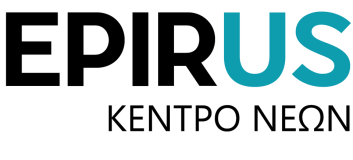 ΑΜΚΕ ΚΕΝΤΡΟ ΝΕΩΝ ΗΠΕΙΡΟΥΑΜΚΕ ΚΕΝΤΡΟ ΝΕΩΝ ΗΠΕΙΡΟΥΙωάννινα, Aριθμ. Πρωτ. : YCE/22/PR/038/PROCΤαχ. Δ/νση: Bήσσανη ΠωγωνίουΤηλεφ.:Fax:Ιστοσελίδα:www.youthcenterofepirus.orgEmail:s.papathanasiou@yce.gr
c.lamprakis@yce.grΠληροφορίες:s.papathanasiou@yce.gr
c.lamprakis@yce.grΥπηρεσίες σίτισης με διανομή έτοιμων γευμάτων
(CPV: 55320000-9)Υπηρεσίες σίτισης με διανομή έτοιμων γευμάτων
(CPV: 55320000-9)Υπηρεσίες σίτισης με διανομή έτοιμων γευμάτων
(CPV: 55320000-9)Υπηρεσίες σίτισης με διανομή έτοιμων γευμάτων
(CPV: 55320000-9)Υπηρεσίες σίτισης με διανομή έτοιμων γευμάτων
(CPV: 55320000-9)ΠΡΟΫΠΟΛΟΓΙΣΘΕΙΣΑ ΑΞΙΑ ΑΝΑ ΦΙΛΟΞΕΝΟΥΜΕΝΟ (ΕΥΡΩ ΧΩΡΙΣ Φ.Π.Α.)ΠΡΟΫΠΟΛΟΓΙΣΘΕΙΣΑ ΑΞΙΑ ΓΙΑ 40 ΦΙΛΟΞΕΝΟΥΜΕΝΟΥΣ (ΕΥΡΩ ΧΩΡΙΣ Φ.Π.Α.)ΣΥΝΤΕΛΕΣΤΗΣ Φ.Π.Α. 13% (ΕΥΡΩ)ΣΥΝΟΛΙΚΗ ΠΡΟΫΠΟΛΟΓΙΣΘΕΙΣΑ ΑΞΙΑ (ΕΥΡΩ ΜΕ Φ.Π.Α.)ΚΟΣΤΟΣ ΑΝΑ ΗΜΕΡΑ6,80272,0035,36307,36ΣΥΝΟΛΙΚΟ ΚΟΣΤΟΣ ΓΙΑ 92 ΗΜΕΡΕΣ625,6025.024,003.253,1228.277,12Υπηρεσίες σίτισης με διανομή έτοιμων γευμάτων
(CPV: 55320000-9)Υπηρεσίες σίτισης με διανομή έτοιμων γευμάτων
(CPV: 55320000-9)Υπηρεσίες σίτισης με διανομή έτοιμων γευμάτων
(CPV: 55320000-9)Υπηρεσίες σίτισης με διανομή έτοιμων γευμάτων
(CPV: 55320000-9)Υπηρεσίες σίτισης με διανομή έτοιμων γευμάτων
(CPV: 55320000-9)ΠΡΟΫΠΟΛΟΓΙΣΘΕΙΣΑ ΑΞΙΑ ΑΝΑ ΦΙΛΟΞΕΝΟΥΜΕΝΟ (ΕΥΡΩ ΧΩΡΙΣ Φ.Π.Α.)ΠΡΟΫΠΟΛΟΓΙΣΘΕΙΣΑ ΑΞΙΑ ΓΙΑ 40 ΦΙΛΟΞΕΝΟΥΜΕΝΟΥΣ (ΕΥΡΩ ΧΩΡΙΣ Φ.Π.Α.)ΣΥΝΤΕΛΕΣΤΗΣ Φ.Π.Α. 13% (ΕΥΡΩ)ΣΥΝΟΛΙΚΗ ΠΡΟΫΠΟΛΟΓΙΣΘΕΙΣΑ ΑΞΙΑ (ΕΥΡΩ ΜΕ Φ.Π.Α.)ΚΟΣΤΟΣ ΑΝΑ ΗΜΕΡΑ6,80272,0035,36307,36ΣΥΝΟΛΙΚΟ ΚΟΣΤΟΣ ΓΙΑ 92 ΗΜΕΡΕΣ625,6025.024,003.253,1228.277,12ΠΕΡΙΓΡΑΦΗ ΓΕΥΜΑΤΟΣΗΜΕΡΗΣΙΟΣ ΑΡΙΘΜΟΣ ΓΕΥΜΑΤΩΝΗΜΕΡΕΣ ΣΙΤΙΣΗΣΠΡΩΙΝΟ4092ΔΕΚΑΤΙΑΝΟ4092ΜΕΣΗΜΕΡΙΑΝΟ4092ΒΡΑΔΥΝΟ4092ΕΤΑΙΡΙΚΗΕΠΩΝΥΜΙΑΕΤΑΙΡΙΚΗ ΜΟΡΦΗΔΔΓΗΓΕΠΑΓΓΕΛΜΑΤΙΚΗ ΔΡΑΣΤΗΡΙΟΤΗΤΑΟΝΟΜΑΤΕΠΩΝΥΜΟ ΝΟΜΙΜΟΥ ΕΚΠΡΟΣΩΠΟΥΑ.Φ.Μ. – Δ.Ο.Υ.ΔΙΕΥΘΥΝΣΗΠΟΛΗΤΗΛΕΦΩΝΟ/ΦΑΞ/E-MAILΥΠΗΡΕΣΙΑ ΓΙΑ ΤΗΝ ΟΠΟΙΑ ΓΙΝΕΤΑΙ Η ΠΡΟΣΦΟΡΑΛΗΞΗ ΟΙΚΟΝΟΜΙΚΗΣ ΠΡΟΣΦΟΡΑΣΕκατόν είκοσι μέρες (120) μέρες από την επομένη της διενέργειας της Πρόσκλησης Εκδήλωσης ΕνδιαφέροντοςΥπηρεσίες σίτισης με διανομή έτοιμων γευμάτων
(CPV: 55320000-9)Υπηρεσίες σίτισης με διανομή έτοιμων γευμάτων
(CPV: 55320000-9)Υπηρεσίες σίτισης με διανομή έτοιμων γευμάτων
(CPV: 55320000-9)Υπηρεσίες σίτισης με διανομή έτοιμων γευμάτων
(CPV: 55320000-9)Υπηρεσίες σίτισης με διανομή έτοιμων γευμάτων
(CPV: 55320000-9)ΠΡΟΫΠΟΛΟΓΙΣΘΕΙΣΑ ΑΞΙΑ ΑΝΑ ΦΙΛΟΞΕΝΟΥΜΕΝΟ (ΕΥΡΩ ΧΩΡΙΣ Φ.Π.Α.)ΠΡΟΫΠΟΛΟΓΙΣΘΕΙΣΑ ΑΞΙΑ ΓΙΑ 40 ΦΙΛΟΞΕΝΟΥΜΕΝΟΥΣ (ΕΥΡΩ ΧΩΡΙΣ Φ.Π.Α.)ΣΥΝΤΕΛΕΣΤΗΣ Φ.Π.Α. 13% (ΕΥΡΩ)ΣΥΝΟΛΙΚΗ ΠΡΟΫΠΟΛΟΓΙΣΘΕΙΣΑ ΑΞΙΑ (ΕΥΡΩ ΜΕ Φ.Π.Α.)ΚΟΣΤΟΣ ΑΝΑ ΗΜΕΡΑΣΥΝΟΛΙΚΟ ΚΟΣΤΟΣ ΓΙΑ 92 ΗΜΕΡΕΣ        Ημερομηνία: ………………………Για τον υποψήφιο προμηθευτή/ανάδοχο        Ημερομηνία: ………………………Σφραγίδα / ΥπογραφήΟνοματεπώνυμο Νομίμου ΕκπροσώπουΔΕΥΤΕΡΑΤΡΙΤΗΤΕΤΑΡΤΗΠΕΜΠΤΗΠΑΡΑΣΚΕΥΗΣΑΒΒΑΤΟΚΥΡΙΑΚΗΠΡΩΙΝΟΓάλα, δημητριακά, ψωμί τοστ, μαρμελάδαΓάλα, δημητριακά, ψωμί τοστ, μαρμελάδαΓάλα, δημητριακά, ψωμί τοστ, μαρμελάδαΓάλα, δημητριακά, ψωμί τοστ, μαρμελάδαΓάλα, δημητριακά, ψωμί τοστ, μαρμελάδαΓάλα, δημητριακά, ψωμί τοστ, μαρμελάδαΓάλα, δημητριακά, ψωμί τοστ, μαρμελάδαΔΕΚΑΤΙΑΝΟΚρουασάν ή Τοστ ή Κέικ ή φρούτοΚρουασάν ή Τοστ ή Κέικ ή φρούτοΚρουασάν ή Τοστ ή Κέικ ή φρούτοΚρουασάν ή Τοστ ή Κέικ ή φρούτοΚρουασάν ή Τοστ ή Κέικ ή φρούτοΚρουασάν ή Τοστ ή Κέικ ή φρούτοΚρουασάν ή Τοστ ή Κέικ ή φρούτοΜΕΣΗΜΕΡΙΑΝΟΦακόρυζο, ψωμί, Κέικ ή φρούτο ή ζελέ ή ρυζόγαλο ή κρέμα αραβοσίτουΦτερούγες κοτόπουλο με πατάτες, ψωμί, Κέικ ή φρούτο ή ζελέ ή ρυζόγαλο ή κρέμα αραβοσίτου Ψαρί με πατάτες, ψωμί, Κέικ ή φρούτο ή ζελέ ή ρυζόγαλο ή κρέμα αραβοσίτουΤηγανιά κοτόπουλο με ρύζι, ψωμί, Κέικ ή φρούτο ή ζελέ ή ρυζόγαλο ή κρέμα αραβοσίτουΜοσχαράκι κοκκινιστό με ρεβίθια και πατάτες, ψωμί, Κέικ ή φρούτο ή ζελέ ή ρυζόγαλο ή κρέμα αραβοσίτουΤηγανιά κοτόπουλο με ρύζι, ψωμί, Κέικ ή φρούτο ή ζελέ ή ρυζόγαλο ή κρέμα αραβοσίτουΜπιφτέκια κοτόπουλο με πατάτες, ψωμί, Κέικ ή φρούτο ή ζελέ ή ρυζόγαλο ή κρέμα αραβοσίτουΒΡΑΔΥΝΟΜακαρόνια φούρνου, ψωμί, φρούτο Αυγά τηγανητά με πατάτες, ψωμί, φρούτοΡύζι με σάλτσα, ψωμί, φρούτοΓίγαντες πλακί ή Φασολάδα, ψωμί, φρούτοΠίτσα, φρούτοΦασολάδα, ψωμί, φρούτοΑυγά τηγανητά με πατάτες, ψωμί, φρούτο